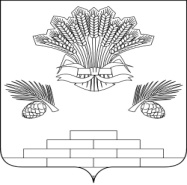 АДМИНИСТРАЦИЯ ЯШКИНСКОГО МУНИЦИПАЛЬНОГО ОКРУГА       ПОСТАНОВЛЕНИЕот «16» января 2023г.  № 27-п        Яшкинский муниципальный округО предоставлении земельного участка Любову В.Ф.в собственность бесплатно  Рассмотрев заявление Любова Виталия Федоровича о предоставлении земельного участка без проведения торгов и представленные документы, руководствуясь Земельным кодексом Российской Федерации, Федеральным законом от 25.10.2001 № 137-ФЗ «О введении в действие Земельного кодекса Российской Федерации», Законом Кемеровской области от 29.12.2015 № 135-ОЗ «О регулировании отдельных вопросов в сфере земельных отношений» (ст. 1 п. 2 пп. 1 удостоверение администрации Кемеровской области – серия Т-II № 464995 от 03.06.2010г.), Уставом Яшкинского муниципального округа, администрация Яшкинского муниципального округа постановляет: 1. Предоставить в собственность (бесплатно) Любову Виталию Федоровичу, 19.03.1955 года рождения (паспорт 32 00 489972 выдан 20.11.2000г. Яшкинским РОВД Кемеровской обл.) земельный участок с кадастровым номером 42:19:0302010:37, отнесенный к категории «Земли населённых пунктов», площадью 822 кв. м, расположенный по адресу: Кемеровская область, р-н Яшкинский, пгт.  Яшкино, ул. Известковая, д.16, с видом разрешенного использования – «Индивидуальная одноэтажная застройка», в границах, сведения о которых содержатся в Едином государственном реестре недвижимости.2. На земельном участке расположена недвижимость, в виде жилого дома, с кадастровым номером 42:19:0302010:169, находящаяся в собственности Любова Виталия Федоровича, о чем сделаны записи в Едином государственном реестре недвижимости № 42:19:0302010:169-42/073/2022-1 от 20.04.2022г.3. Гражданину Любову В.Ф. обеспечить государственную регистрацию права собственности на земельный участок в соответствии с Федеральным законом от 13.07.2015 № 218-ФЗ «О государственной регистрации недвижимости». 4. Контроль за исполнением настоящего постановления возложить на и.о. начальника МКУ «Управление имущественных отношений» - заместителя главы Яшкинского муниципального округа М.А.Коледенко.5.  Настоящее постановление вступает в силу с момента его подписания. 	Глава Яшкинскогомуниципального округа                                                                         Е.М. Курапов